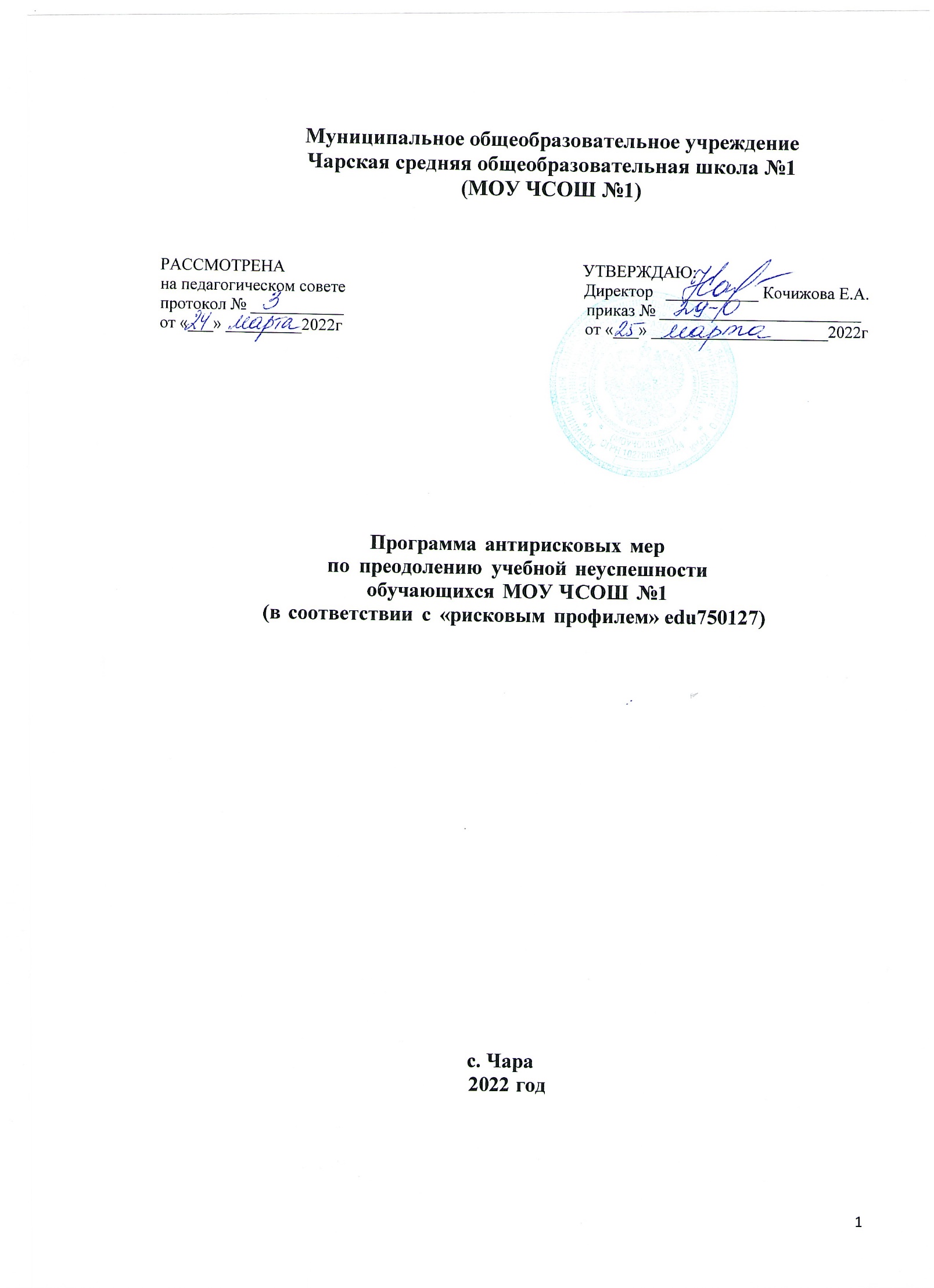 Паспорт программыНаименованиепрограммыЦелевая программа антирисковых мер по преодолениюучебной неуспешности у обучающихся МОУ  ЧСОШ №1 (в соответствии с «рисковым профилем» edu750127) (далее -Программа)Цель и задачиПрограммыЦель: снижение доли обучающихся с рисками учебнойнеуспешности за счет создания условий для эффективного обучения и повышения мотивации школьников к учебной деятельности.Задачи:провести диагностику уровня учебной мотивации;провести	анализ	выполнения	Всероссийских проверочных работ, результатов ГИА;разработать нормативно-правовые документы (приказы, локальные акты);сформировать адресные образовательные программы по работе с обучающимися с трудностями в обучении: диагностика обучающихся с трудностями в обучении с целью выявления причин затруднений, организация адресной корректировки проблем в обучении, совершенствование	диагностической	и коррекционной работы;создать условия для профессионального развития педагогических работников, обеспечивающее повышение эффективности работы с обучающимися, испытывающими риски школьной неуспешности.Целевыеиндикаторы и показатели программыколичество (доля) обучающихся, демонстрирующихположительную динамику в освоении образовательной программы;количество (доля) педагогов, имеющих индивидуальные программы по восполнению профессиональных дефицитов;количество (доля) обучающихся, подтвердивших свои оценки на ВПР.количество (доля) выпускников, успешно сдавших ГИА и получивших аттестат;количество (доля) обучающихся, имеющих низкую учебную, познавательную мотивацию;количество (доля) обучающихся с повышенным уровнем учебной мотивации;наличие разработанных локальных нормативно-правовых актов по обеспечению реализации ВСОКО;-наличие адресных образовательных программ по работе собучающимися с трудностями в обучении.Методы сбора иобработки информациипосещение уроков с целью выявления объективностиоценивания обучающихся;проведение мониторинга качества образования;наблюдение;разработка нормативно-правовых документов (приказы, локальные акты);анкетирование, опрос.Сроки реализацииПервый этап (март- апрель 2022 года) - подготовительныйПрограммыЦель: разработка и утверждение программы антирисковыхмер.Второй этап (май – ноябрь 2022 года) - экспериментально-внедренческий.Цель: реализация плана мероприятий по достижениюцелей и задач.Третий этап (сентябрь 2022 года) - этап промежуточногоконтроля и коррекции.Цель:	отслеживание	и	корректировка	результатовреализации программы.Четвертый	этап	(декабрь	2022	г.)	- этап   итоговогоконтроля.Цель: подведение итогов реализации ПрограммыМеры/мероприятияРеализация	плана	ВШК:	посещение	уроковпо достижению целиадминистрацией школы с целью оказания методическойи задачпомощи;Практический семинар с педагогическими работниками натему «Использование   методических   рекомендаций   попреподаванию	учебных	предметов	(русского	языка,литературы,	математики,	информатики,	истории,обществознания,	иностранных	языков,	биологии,географии,	физики,	химии)	в	образовательныхорганизациях с высокой долей обучающихся с рисками»Проведение диагностики уровня учебной мотивации средиобучающихсяАналитическая справка выполнения обучающимися ВПР;анализ результатов ГИА;Обсуждение итогов выполнения ВПР, анализ результатовГИА на заседаниях ШМО;Разработка приказов, локальных актов;Круглый стол по обмену педагогическим опытом «Каксоздать на уроке «ситуацию успеха»?», «Качество знаний учащихся. Из чего оно складывается.»Проведение открытых уроков по обмену педагогическимопытом работы   с обучающимися с рисками учебнойнеуспешности;Психологическая поддержка обучающихся с трудностямив обучении (анкетирование, беседа, просмотр фильмов);Реализация	мероприятий	школьной	программы	повыявлению,	поддержке	и	развитию	одарённыхОбучающихся;  Участие	в	интеллектуальных	конкурсах,	олимпиадах,проектах, мероприятиях;Создание	индивидуальных	траекторий	обучения,составление	индивидуальной	карты	развитияобучающегося, разработка проектов и маршрутов освоенияпрограммы	(создание	образовательной	среды,обеспечивающей    развитие    познавательного    интересакаждого обучающегося, становление и развитие предметных, метапредметных и личностных результатов, проявляющихся в умении ставить и достигать образовательные цели, проектировать и реализовывать индивидуальные   образовательные   маршруты   освоенияпредметов)Ожидаемыеконечные результаты реализации программыувеличение   количества (доли) обучающихся,подтвердивших свои оценки на ВПР и справившихся с работой;увеличение количества (доли) выпускников, успешно сдавших ГИА и получивших аттестат;наличие разработанных локальных нормативно- правовых актов по обеспечению реализации ВСОКО;уменьшение доли обучающихся, имеющих низкую учебную, познавательную мотивацию;увеличение доли обучающихся с повышенным уровнем учебной мотивации;увеличение доли обучающихся, демонстрирующих положительную динамику в освоении образовательной программы;увеличение доли педагогов, имеющих индивидуальные программы по восполнению профессиональных дефицитов;наличие адресных образовательных программ по работе с обучающимися с трудностями в обученииИсполнителиКочижова Е.А. - директор МОУ ЧСОШ №1(рабочий телефон: 8 (20261) 22725)Стулева Е.В.- заместитель директора по УВР, Зимина И.А. – заместитель директора по ВР Педагог-психолог – Логвиненко Т.А.Руководители	школьных	методических	объединений, методический совет школыДорожная карта реализацииПрограммы антирисковых мер по преодолению учебной неуспешности у обучающихся МОУ ЧСОШ №1 (в соответствии с «рисковым профилем» edu750127)Дорожная карта реализацииПрограммы антирисковых мер по преодолению учебной неуспешности у обучающихся МОУ ЧСОШ №1 (в соответствии с «рисковым профилем» edu750127)Дорожная карта реализацииПрограммы антирисковых мер по преодолению учебной неуспешности у обучающихся МОУ ЧСОШ №1 (в соответствии с «рисковым профилем» edu750127)Дорожная карта реализацииПрограммы антирисковых мер по преодолению учебной неуспешности у обучающихся МОУ ЧСОШ №1 (в соответствии с «рисковым профилем» edu750127)Дорожная карта реализацииПрограммы антирисковых мер по преодолению учебной неуспешности у обучающихся МОУ ЧСОШ №1 (в соответствии с «рисковым профилем» edu750127)Дорожная карта реализацииПрограммы антирисковых мер по преодолению учебной неуспешности у обучающихся МОУ ЧСОШ №1 (в соответствии с «рисковым профилем» edu750127)Дорожная карта реализацииПрограммы антирисковых мер по преодолению учебной неуспешности у обучающихся МОУ ЧСОШ №1 (в соответствии с «рисковым профилем» edu750127)Дорожная карта реализацииПрограммы антирисковых мер по преодолению учебной неуспешности у обучающихся МОУ ЧСОШ №1 (в соответствии с «рисковым профилем» edu750127)ЗадачаЗадачаМероприятиеМероприятиеСрокиреализацииСрокиреализацииОтветственныеУчастникиПровестиуровня мотивациидиагностикуучебнойПроведение диагностики уровня учебной мотивациисреди обучающихся, выявление ведущих учебных мотивов, а также группы обучающихся, имеющихпроблемы	с	формированием	познавательной мотивацииПроведение диагностики уровня учебной мотивациисреди обучающихся, выявление ведущих учебных мотивов, а также группы обучающихся, имеющихпроблемы	с	формированием	познавательной мотивациисентябрь 2022годасентябрь 2022годаПедагог-психологЛогвиненко Т.А. классные руководителиОбучающиеся,родители	(законные представители)Провести	анализвыполнения Всероссийских проверочных работ, результатов ГИАПровести	анализвыполнения Всероссийских проверочных работ, результатов ГИААналитическая справка выполнения обучающимисяВПР;Аналитическая справка о результатах ГИА;Аналитическая справка выполнения обучающимисяВПР;Аналитическая справка о результатах ГИА;Июньгода2022Заместительдиректора по УВР Стулева Е.В.Педагогическиеработники, руководители ШМОПровести	анализвыполнения Всероссийских проверочных работ, результатов ГИАПровести	анализвыполнения Всероссийских проверочных работ, результатов ГИАОбсуждение	итогов	выполнениярезультатов ГИА на заседаниях ШМОВПР,	анализв	течениеучебного годав	течениеучебного годаЗаместительдиректора по УВР Стулева Е.В., руководителиШМОПедагогическиеработникиРазработать нормативно-правовые	документы(приказы,	локальные акты)Разработать нормативно-правовые	документы(приказы,	локальные акты)Разработка приказов, локальных актовРазработка приказов, локальных актовдо 30 сентября2022 годадо 30 сентября2022 годаАдминистрацияМОУ ЧСОШ №1ПедагогическийсоветСформировать адресныеобразовательные программы по работе с обучающимися	 с трудностями в обучении: диагностика обучающихся		с трудностями в обучении с	целью	выявленияСформировать адресныеобразовательные программы по работе с обучающимися	 с трудностями в обучении: диагностика обучающихся		с трудностями в обучении с	целью	выявленияРеализация мероприятий по выявлению,	поддержке	и	развитию	одарённых обучающихся  Реализация мероприятий по выявлению,	поддержке	и	развитию	одарённых обучающихся  в течение годав течение годаЗаместительдиректора по УВР, заместитель директора по ВРПедагогическиеработники, обучающиесяСформировать адресныеобразовательные программы по работе с обучающимися	 с трудностями в обучении: диагностика обучающихся		с трудностями в обучении с	целью	выявленияСформировать адресныеобразовательные программы по работе с обучающимися	 с трудностями в обучении: диагностика обучающихся		с трудностями в обучении с	целью	выявленияУчастие в интеллектуальных конкурсах, олимпиадах,проектах, мероприятияхУчастие в интеллектуальных конкурсах, олимпиадах,проектах, мероприятияхв течение годав течение годаЗаместительдиректора по УВР, заместитель директора	по ВРЗимина И.А.Педагогическиеработники, обучающиеся, родителипричин	затруднений,организация	адресной корректировки проблем в обучении, совершенствование диагностической	и коррекционной работыСоздание индивидуальных   траекторий   обучения,составление индивидуальной карты развития обучающегося, разработка проектов и маршрутов освоения программы (создание образовательной среды, обеспечивающей развитие познавательного интереса каждого обучающегося, становление и развитие предметных, метапредметных и личностных результатов, проявляющихся в умении ставить и достигать образовательные цели, проектировать и реализовывать индивидуальные образовательные маршруты освоения предметов)До 31 декабря2022 годаЗаместительдиректора по УВР, заместитель директора по ВР, педагог – психолог Логвиненко Т.А.Педагогическиеработникипричин	затруднений,организация	адресной корректировки проблем в обучении, совершенствование диагностической	и коррекционной работыПсихологическая	поддержка	обучающихся	струдностями в обучении (тренинги, анкетирование, беседы, просмотр фильмов)до конца 2022годаПедагог	–психолог Логвиненко Т.А.ПедагогическиеработникиСоздать	условия	дляпрофессионального развития педагогических работников, обеспечивающего повышение	качества работы с обучающимися, испытывающими	риски школьной неуспешностиДиагностика профессиональных дефицитовмай2022 годаЗаместительдиректора по УВР Стулева Е.В.Педагог-психолог Логвиненко Т.А.ПедагогическиеработникиСоздать	условия	дляпрофессионального развития педагогических работников, обеспечивающего повышение	качества работы с обучающимися, испытывающими	риски школьной неуспешностиПрактический	семинар	педагогическимиработниками на тему «Использование методических рекомендаций по преподаванию учебных предметов (русского языка, литературы, математики, информатики,	истории,	обществознания, иностранных языков, биологии, географии, физики, химии) в образовательных организациях с высокой долей обучающихся с рисками»ноябрь	2022годаДиректор	МОУЧСОШ №1Кочижова Е.А., заместитель директора по УВР Стулева Е.В., заместитель директора	по ВР Зимина И.А., педагог – психолог Логвиненко Т.А.ПедагогическиеработникиСоздать	условия	дляпрофессионального развития педагогических работников, обеспечивающего повышение	качества работы с обучающимися, испытывающими	риски школьной неуспешностиКруглый стол по обмену педагогическим опытомоктябрь	2021АдминистрацияПедагогические«Как создать на уроке «ситуацию успеха»?»годаМОУ ЧСОШ №1работникиПроведение	открытых	уроков	по	обменупедагогическим опытом работыЗаместительдиректора по УВР,педагогические работникиПедагогическиеработники,обучающиеся, родители